В соответствии со статьей 179 Бюджетного Кодекса Российской Федерации, Федеральным законом от 06.10.2003 № 131- ФЗ «Об общих принципах организации местного самоуправления в Российской Федерации», Уставом муниципального образования Соль-Илецкий городской округ, постановлением администрации муниципального образования Соль-Илецкий городской округ  от 26.01.2016, № 56-п «Об утверждении порядка разработки, реализации и оценки эффективности муниципальных программ муниципального образования Соль-Илецкий городской округ», постановляю:1. Внести изменение в постановление администрации муниципального образования Соль-Илецкий городской округ от 01.11.2018 № 2447-п «Об утверждении муниципальной программы «Содержание и развитие жилищно-коммунального хозяйства муниципального образования Соль-Илецкий городской округ»:1.1. Приложение к постановлению администрации муниципального образования Соль-Илецкий городской округ от 01.11.2018 № 2447-п «Об утверждении муниципальной  программы «Содержание и развитие жилищно-коммунального хозяйства муниципального образования Соль-Илецкий городской округ» изложить в новой редакции согласно  приложению к настоящему постановлению.2. Контроль за исполнением настоящего постановления возложить на первого заместителя главы администрации городского округа – заместителя  главы администрации городского округа по строительству, транспорту, благоустройству и ЖКХ В.Н. Полосухина.3. Постановление вступает в силу после его официального опубликования.Разослано: прокуратура, организационный отдел,  Финансовое управление, отдел по строительству, транспорту, ЖКХ, дорожному хозяйству, газификации и связиПаспорт муниципальной программы«Содержание и развитие  жилищно-коммунального хозяйства муниципального образования Соль-Илецкий городской округ»   * действие до 01.01..Характеристика состояния и обоснование проблем системы коммунальной инфраструктуры1.1.Характеристика существующего состояния системы водоснабжения, водоотведения и теплоснабжения.Основным поставщиком услуг центрального водоснабжения для 95% потребителей по Соль-Илецкому городскому округу являются 10 предприятий, оказывающие коммунальные услуги. В г. Соль-Илецке является Соль-Илецкое ММПП ЖКХ, в населенных пунктах МУП «РЖКХ», МУП «Боевогорское», МУП «Залив», МУП «Елшанское КХ», МУП «Инициатива», МУП «Перспектива», МУП «Агровод», МУП «Шахтный», МКП «Первомайское».  Основными источниками водоснабжения городского округа являются муниципальные водозаборные скважины, равномерно расположенные по всей территории городского округа. Устойчивое снижение качества питьевой воды на некоторых скважинах связано с рядом объективных факторов. Это, прежде всего, несоответствие фактических размеров санитарно-защитных зон вокруг водозаборных скважин нормативным требованиям и недостаточное канализирование территории. В течение длительного времени финансирование водопроводного хозяйства осуществлялось недостаточно, в связи с чем более 60% от общей протяженности трубопроводов имеют износ от 70% до 95%, а общий показатель износа трубопроводов подачи воды составляет 79%.Порывы на трубопроводах систем водоснабжения приводят к необоснованным дополнительным затратам, что негативно сказывается на финансовом состоянии предприятий и бюджета округа.В результате анализа существующего состояния системы водоснабжения городского округа выявлены следующие технические и технологические проблемы:- оборудование системы водоснабжения изношено (средний износ 79%);- система водоснабжения из-за высокой степени износа и малых диаметров трубопроводов не имеет резерва для подключения новых потребителей; - в летние месяцы в связи с резким увеличением численности населения города (курортный сезон) и значительным расходом воды на хозяйственные нужды (полив огородов)  в  вечерние часы имеют место перебои с подачей воды; - недостаточное количество пожарных гидрантов; - на  скважинах имеются отклонения показателей качества добываемой воды по санитарно-химическому анализу (превышение жесткости и нитратов), наблюдается устойчивое снижение качества питьевой воды. 1.2.	Характеристика существующего состояния системы водоотведения.В настоящее время централизованная система водоотведения (канализации), которая по функциональной принадлежности является раздельной (не допускается прием ливневых стоков) эксплуатируется только в г. Соль-Илецке.Очистка хозяйственно-бытовых стоков осуществляется на городских очистных сооружениях канализации г. Соль-Илецка, которые эксплуатируются с . и в настоящее время находятся в оперативном управлении Соль-Илецкого ММПП ЖКХ. На городских очистных сооружениях применяется биологическая очистка стоков. На участке имеется лаборатория для проведения химических анализов за контролем очистки сточных вод.Централизованная сеть канализации наиболее развита в зоне капитальной многоквартирной застройки, частично канализирована зона малоэтажного фонда. Население частного сектора пользуется выгребными ямами. Всего централизованной канализацией охвачено 29% населения муниципального образования.Существующее состояние муниципальной системы водоотведения имеет следующие  проблемы:- оборудование системы водоотведения изношено (средний износ 45%);-  недостаточное канализирование территории города приводит к снижению качества питьевой воды;- действующие объекты транспортировки и очистки стоков устарели как с технической, так и с технологической точки зрения.Характеристика существующего состояния системы теплоснабжения.Основным поставщиком тепла для потребителей городского округа являются 53 муниципальных котельных, которые находятся в оперативном управлении Соль-Илецкого ММПП ЖКХ, МУП «РЖКХ», кроме того, теплоэнергию потребителям муниципального образования поставляют 15 ведомственных котельных. Из эксплуатируемых муниципальных котельных 1 работает на мазуте, остальные  - на газовом топливе. Для передачи тепловой энергии эксплуатируется   тепловых сетей. Прокладка трубопроводов преимущественно подземная в непроходных каналах с применением минераловатной и пенополиуретановой в полиэтиленовой оболочке (ППУ) тепловой изоляции.Существующее состояние теплоснабжения имеют следующие проблемы:- оборудование систем теплоснабжения достаточно  изношено (средний износ 57%);- высокие потери тепловой энергии в сетях (до 13% отпускаемой в сеть тепловой энергии);- в связи с недостаточной загруженностью и низкой экономической эффективностью две котельные (№ 3 и № 11) остро нуждаются в реконструкции с заменой оборудования на современное энергосберегающее, менее мощное оборудование.Приоритеты муниципальной политики в сфере реализации муниципальной программыЦелью Программы является повышение качества и условий жизни населения, повышение уровня надежности предоставления коммунальных услуг.Таким образом, настоящая Программа  координирует деятельность по реализации мероприятий, направленных на решение вопросов по повышению качества коммунальных услуг, предоставляемых населению, снижению износа объектов коммунальной инфраструктуры и повышение надежности  их работы,Задачами программы являются развитие и содержание систем и объектов коммунальной инфраструктуры, содержание муниципального жилищного фонда, обеспечение его сохранности.Перечень целевых показателей (индикаторов) Программы носит открытый характер и предусматривает возможность корректировки в случае потери информативности показателя (достижение максимального значения или насыщения), изменения приоритетов государственной политики в жилищной сфере.Основными конечными результатами Программы являются:-проведение ремонтных работ инженерных сетей,  -обновление коммунальной техникой предприятий ЖКХ,-своевременная оплата  взносов за капитальный ремонт муниципального жилищного фонда,-количество действующих муниципальных предприятий на территории округа;-количество отремонтированных жилых помещений (квартир) находящихся в муниципальной собственности,-снижение затрат бюджета на оплату коммунальных ресурсов.Срок реализации Программы 2019 - 2024 гг.3.Перечень показателей (индикаторов) муниципальной программы достижения целей и решения задач ПрограммыПрограмма включает следующие показатели (индикаторы) программы-протяженность отремонтированных  (модернизированных) сетей (объектов) коммунальной инфраструктуры;-количество порывов на сетях коммунальной инфраструктуры;-количество приобретаемой коммунальной техники;-своевременная оплата взносов за капитальный ремонт муниципального жилищного фонда;-количество отремонтированных жилых помещений (квартир) находящихся в муниципальной собственности;-количество муниципальных предприятий получивших субсидию в области коммунального хозяйства;- участие в семинарах в области энергосбережения;-оснащение индивидуальными приборами учета жилых помещений  муниципального жилищного фонда, (приложение № 1 к  Программе).Перечень основных мероприятий программы.Программа предусматривает реализацию основных мероприятий:1. Развитие и содержание систем и объектов коммунальной инфраструктуры. Выполнение работ по ремонту водопровода, обеспечению  противопожарным водоснабжением территории округа, выполнение работ по ремонту тепловых сетей расположенных на территории округа, приобретение коммунальной техники для предприятий жилищно-коммунального хозяйства. Также данным мероприятием предусмотрена модернизация объектов коммунальной  инфраструктуры, для последующего заявления и участия в конкурсных отборах в областных программах «Обеспечение качественными услугами жилищно-коммунального хозяйства населения Оренбургской области в 2014-2020 годах» на получение субсидий из областного бюджета.А также предусмотрены ассигнования на возмещение затрат по содержанию объектов муниципальной собственности, находящихся в хозяйственном ведении у муниципальных унитарных предприятий, связанных с устранением порывов на инженерных  сетях, заменой оборудования и.т.д. Мероприятием также предусмотрено приобретение аншлагов (табличек) с наименованием улиц. Таблички представляют собой специальный информационный знак, предназначенный для обозначения наименований улиц, переулков. Он состоит из основания и информационной таблички с нанесённой на неё информацией.2.Содержание муниципального жилищного фонда, обеспечение его сохранности. В рамках мероприятия будет осуществляться оплата взносов за капитальный ремонт муниципального жилищного фонда. В соответствии с Законом Оренбургской области от 12.09.2013г. № 1762/539 -V ОЗ «Об организации проведения капитального ремонта  общего имущества  в многоквартирных домах, расположенных на территории Оренбургской области», постановлением Правительства Оренбургской области от 24.11.2016 г. № 889-п «Об утверждении минимального размера взноса на капитальный ремонт общего имущества  в многоквартирных домах, расположенных на территории Оренбургской области», у всех собственников помещений МКД возникла обязанность по уплате взносов на капитальный ремонт общего имущества. Согласно соглашения  с НО «Фонд  модернизации ЖКХ» о порядке уплаты взносов на капитальный ремонт общего имущества в многоквартирных домах с собственником муниципальных жилых помещений, администрацией осуществляется ежемесячная оплата квитанций по капитальному ремонту за муниципальные квартиры.В связи с оформлением передачи квартир в муниципальную собственность возникла необходимость приведение данных помещений в надлежащее состояние,   так на 2019г. планируется проведение ремонтных работ в принимаемых квартирах.3. Поддержка финансово-экономической устойчивости муниципальных предприятий коммунального хозяйства. В рамках данного мероприятия планируется предоставление субсидий, организациям, оказывающим коммунальные услуги населению, расходы по организации и функционированию предприятий в области коммунального хозяйства.4. Реализация инициативных проектов в рамках приоритетного проекта Оренбургской области «Вовлечение жителей муниципальных образований Оренбургской области в процесс выбора и реализации инициативных проектов». В рамках данного мероприятия планируется выполнить работы по устройству участка водопровода с.Перовка, по демонтажу водопроводных колодцев с последующим устройством водопроводной сети в п.Дивнополье. Перечень основных мероприятий Программы предоставлен в приложении  № 2.5. Ресурсное обеспечение ПрограммыИсточником финансирования Подпрограммы   является  муниципальный бюджет. Ресурсное обеспечение Программы отражено в приложении  № 3 к Программе.6. План реализации  ПрограммыРеализация муниципальной программы  осуществляется в соответствии с планом реализации муниципальной программы.План реализации муниципальных программ составляется на один год: на год, в котором осуществляется реализация муниципальной программы, по форме согласно Приложению 4 муниципальной программы.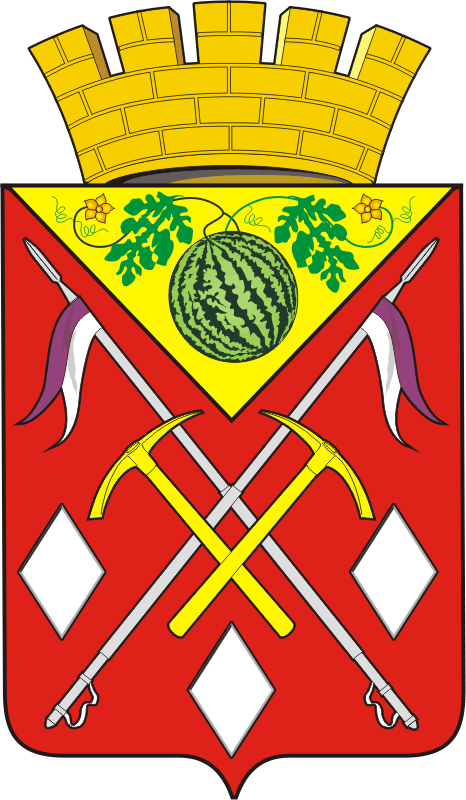 АДМИНИСТРАЦИЯМУНИЦИПАЛЬНОГООБРАЗОВАНИЯСОЛЬ-ИЛЕЦКИЙГОРОДСКОЙ ОКРУГОРЕНБУРГСКОЙ ОБЛАСТИПОСТАНОВЛЕНИЕ19.12.2022 № 2574-пО внесении изменений в постановление администрации муниципального образования Соль-Илецкий городской округ от  01.11.2018 № 2447-п «Об утверждении муниципальной  программы «Содержание и развитие жилищно- коммунального хозяйства муниципального образования  Соль-Илецкий городской округ»Глава муниципального образованияСоль-Илецкий городской округ 	  			В.И. Дубровин Приложение к постановлению  администрации                                                                                   Соль-Илецкого городского округа                                                                     от 19.12.2022 № 2574-пОтветственный исполнитель Программыотдел по строительству, транспорту, ЖКХ, дорожному хозяйству, газификации и связи администрации муниципального образования  Соль-Илецкий городской округСоисполнители Программы Отсутствуют Участники ПрограммыАдминистрация муниципального образования Соль-Илецкий городской округПодпрограммы ПрограммыОтсутствуютПриоритетные проекты (программы), региональные проекты, реализуемые в рамках ПрограммыОтсутствуютЦель ПрограммыПовышение качества и условий жизни населения, повышение уровня надежности предоставления коммунальных услуг.Задачи Программы   Развитие и содержание систем и объектов коммунальной инфраструктуры.  Показатели (индикаторы) Программы-протяженность отремонтированных  (модернизированных) сетей (объектов) коммунальной инфраструктуры;-количество порывов на сетях  коммунальной инфраструктуры;-количество приобретаемой коммунальной техники;-своевременная оплата взносов за капитальный ремонт муниципального жилищного фонда;-количество отремонтированных жилых помещений (квартир) находящихся в муниципальной собственности;-количество муниципальных предприятий получивших субсидию в области коммунального хозяйства;- участие в семинарах  в области энергосбережения; *-оснащение  индивидуальными приборами учета жилых помещений  муниципального жилищного фонда *.Срок и этапы  реализации Программы   Реализация Программы начинается с 2019 года. Мероприятия Программы рассчитаны на  2019 -2024 гг.Объем бюджетных ассигнований Программы Объем финансирования 2019-2024 гг.  330018,39 тыс.руб. том числе по годам:2019 г. - 15713,500  тыс.руб. 2020 г. - 3788,513 тыс. руб.2021 г. – 7731,380  тыс.руб.о/б  1746,68 тыс.руб. м/б  5984,70  тыс.руб.2022 г. – 19476,300 тыс.руб.  о/б 12773,50 тыс.руб.м/б 6702,800 тыс.руб.2023 г. - 46573,900 тыс.руб. о/б 125502,400 тыс.руб. м/б  0,000  тыс.руб. 2024 г. -  157806,300 тыс.руб. о/б 157806,300  тыс.руб. м/б 0,00 тыс.руб.Ожидаемые результатыреализации Программы -проведение ремонтных работ инженерных сетей;-обновление коммунальной техникой предприятий ЖКХ;-своевременная оплата взносов за капитальный ремонт муниципального жилищного фонда;-количество действующих муниципальных предприятий на территории округа;-количество отремонтированных жилых помещений (квартир) находящихся в муниципальной собственности;-снижение затрат бюджета на оплату коммунальных ресурсов.Приложение № 1Приложение № 1к муниципальной программек муниципальной программек муниципальной программек муниципальной программе"Содержание и развитие "Содержание и развитие "Содержание и развитие жилищно-коммунального хозяйстважилищно-коммунального хозяйстважилищно-коммунального хозяйстважилищно-коммунального хозяйствамуниципального образования Соль-Илецкий городской округ"муниципального образования Соль-Илецкий городской округ"муниципального образования Соль-Илецкий городской округ"муниципального образования Соль-Илецкий городской округ"муниципального образования Соль-Илецкий городской округ"муниципального образования Соль-Илецкий городской округ"муниципального образования Соль-Илецкий городской округ"Сведения о показателях (индикаторах) муниципальной программы и их значенияхСведения о показателях (индикаторах) муниципальной программы и их значенияхСведения о показателях (индикаторах) муниципальной программы и их значенияхСведения о показателях (индикаторах) муниципальной программы и их значенияхСведения о показателях (индикаторах) муниципальной программы и их значениях№ п/пНаименование показателя (индикатора)Характеристика показателя (индикатора)*)Единица измеренияЗначение показателя (индикатора)Значение показателя (индикатора)Значение показателя (индикатора)Значение показателя (индикатора)Значение показателя (индикатора)Значение показателя (индикатора)Значение показателя (индикатора)№ п/пНаименование показателя (индикатора)Характеристика показателя (индикатора)*)Единица измерения20182019202020212022202320241Количество порывов на сетях  коммунальной инфраструктуры МБед.737067646158552Количество приобретаемой коммунальной техники ОБед.03000003Протяженность отремонтированных  (модернизированных) сетей (объектов) коммунальной инфраструктуры ОБ, МБкм.00,520,550,861,4041,968,64Своевременная оплата  взносов за капитальный ремонт муниципального жилищного фондаМБ%100100100100100005Количество отремонтированных жилых помещений (квартир) находящихся в муниципальной собственности.МБшт.01120006Количество муниципальных предприятий получивших субсидию в области коммунального хозяйства.МБшт.00105007Участие в семинарах  в области энергосбережения МБшт.00000008Оснащение  индивидуальными приборами учета жилых помещений  муниципального жилищного фонда МБшт. приборов0000000* ОБ - областной бюджет, МБ- местный бюджет* ОБ - областной бюджет, МБ- местный бюджетПриложение № 2Приложение № 2к муниципальной программе к муниципальной программе "Содержание и развитие жилищно-коммунального хозяйства "Содержание и развитие жилищно-коммунального хозяйства "Содержание и развитие жилищно-коммунального хозяйства "Содержание и развитие жилищно-коммунального хозяйства муниципального образования Соль-Илецкий городской округ"муниципального образования Соль-Илецкий городской округ"муниципального образования Соль-Илецкий городской округ"муниципального образования Соль-Илецкий городской округ"Перечень основных мероприятий ПрограммыПеречень основных мероприятий ПрограммыПеречень основных мероприятий ПрограммыПеречень основных мероприятий ПрограммыПеречень основных мероприятий ПрограммыПеречень основных мероприятий ПрограммыПеречень основных мероприятий ПрограммыПеречень основных мероприятий Программы№ п/пНаименование мероприятияОтветственный исполнительСрокСрокОжидаемый непосредственный результат (краткое описание)Последствия не реализации мероприятияСвязь с показателями Программы№ п/пНаименование мероприятияОтветственный исполнительначало реализацииокончание реализацииОжидаемый непосредственный результат (краткое описание)Последствия не реализации мероприятияСвязь с показателями ПрограммыОсновное мероприятие: 1. Развитие и содержание систем и объектов коммунальной инфраструктуры.Основное мероприятие: 1. Развитие и содержание систем и объектов коммунальной инфраструктуры.Основное мероприятие: 1. Развитие и содержание систем и объектов коммунальной инфраструктуры.Основное мероприятие: 1. Развитие и содержание систем и объектов коммунальной инфраструктуры.Основное мероприятие: 1. Развитие и содержание систем и объектов коммунальной инфраструктуры.Основное мероприятие: 1. Развитие и содержание систем и объектов коммунальной инфраструктуры.Основное мероприятие: 1. Развитие и содержание систем и объектов коммунальной инфраструктуры.1Развитие и содержание систем и объектов   коммунальной  инфраструктурыотдел по строительству, транспорту, ЖКХ, дорожному хозяйству, газификации и связи01.04.2019г.31.12.2022г.Проведение ремонтных работ инженерных сетей, обновление коммунальной техникой предприятий ЖКХ.Ухудшение качества и надежности предоставления жилищно-коммунальных услугПротяженность отремонтированных  (модернизированных) сетей (объектов) коммунальной инфраструктуры,  количество приобретаемой коммунальной техники.Основное мероприятие: 2. Содержание муниципального жилищного фонда, обеспечение его сохранности.Основное мероприятие: 2. Содержание муниципального жилищного фонда, обеспечение его сохранности.Основное мероприятие: 2. Содержание муниципального жилищного фонда, обеспечение его сохранности.Основное мероприятие: 2. Содержание муниципального жилищного фонда, обеспечение его сохранности.Основное мероприятие: 2. Содержание муниципального жилищного фонда, обеспечение его сохранности.Основное мероприятие: 2. Содержание муниципального жилищного фонда, обеспечение его сохранности.Основное мероприятие: 2. Содержание муниципального жилищного фонда, обеспечение его сохранности.2Содержание муниципального жилищного фонда, обеспечение его сохранностиотдел по строительству, транспорту, ЖКХ, дорожному хозяйству, газификации и связи01.01.2019г.31.12.2022г.Своевременная оплата  взносов за капитальный ремонт муниципального жилищного фонда,  количество отремонтированных жилых помещений (квартир) находящихся в муниципальной собственностиНачисление пени при отсутствии платежей за капитальный ремонт жилищного фондаСвоевременная оплата  взносов за капитальный ремонт муниципального жилищного фонда,  количество отремонтированных жилых помещений (квартир) находящихся в муниципальной собственностиОсновное мероприятие: 3 Поддержка финансово-экономической устойчивости муниципальных предприятий коммунального хозяйстваОсновное мероприятие: 3 Поддержка финансово-экономической устойчивости муниципальных предприятий коммунального хозяйстваОсновное мероприятие: 3 Поддержка финансово-экономической устойчивости муниципальных предприятий коммунального хозяйстваОсновное мероприятие: 3 Поддержка финансово-экономической устойчивости муниципальных предприятий коммунального хозяйстваОсновное мероприятие: 3 Поддержка финансово-экономической устойчивости муниципальных предприятий коммунального хозяйстваПоддержка финансово-экономической устойчивости муниципальных предприятий коммунального хозяйстваотдел по строительству, транспорту, ЖКХ, дорожному хозяйству, газификации и связи01.01.202031.12.2020г.Количество действующих муниципальных предприятий на территории округаСнижение количество действующим муниципальных предприятийКоличество муниципальных предприятий получивших субсидию в области коммунального хозяйстваОсновное мероприятие: 4 Энергосбережение.Основное мероприятие: 4 Энергосбережение.Основное мероприятие: 4 Энергосбережение.Основное мероприятие: 4 Энергосбережение.Основное мероприятие: 4 Энергосбережение.Основное мероприятие: 4 Энергосбережение.Основное мероприятие: 4 Энергосбережение.Энергосбережениеотдел по строительству, транспорту, ЖКХ, дорожному хозяйству, газификации и связи01.01.2019г.31.12.2019г.Снижение затрат бюджета на оплату коммунальных ресурсовОтсутствие установленных приборов учета Участие в семинарах  в области энергосбережения, оснащение  индивидуальными приборами учета жилых помещений  муниципального жилищного фонда Основное мероприятие: 5 Реализация инициативных проектов в рамках приоритетного проекта Оренбургской области «Вовлечение жителей муниципальных образований Оренбургской области в процесс выбора и реализации инициативных проектов»Основное мероприятие: 5 Реализация инициативных проектов в рамках приоритетного проекта Оренбургской области «Вовлечение жителей муниципальных образований Оренбургской области в процесс выбора и реализации инициативных проектов»Основное мероприятие: 5 Реализация инициативных проектов в рамках приоритетного проекта Оренбургской области «Вовлечение жителей муниципальных образований Оренбургской области в процесс выбора и реализации инициативных проектов»Основное мероприятие: 5 Реализация инициативных проектов в рамках приоритетного проекта Оренбургской области «Вовлечение жителей муниципальных образований Оренбургской области в процесс выбора и реализации инициативных проектов»Основное мероприятие: 5 Реализация инициативных проектов в рамках приоритетного проекта Оренбургской области «Вовлечение жителей муниципальных образований Оренбургской области в процесс выбора и реализации инициативных проектов»Основное мероприятие: 5 Реализация инициативных проектов в рамках приоритетного проекта Оренбургской области «Вовлечение жителей муниципальных образований Оренбургской области в процесс выбора и реализации инициативных проектов»Основное мероприятие: 5 Реализация инициативных проектов в рамках приоритетного проекта Оренбургской области «Вовлечение жителей муниципальных образований Оренбургской области в процесс выбора и реализации инициативных проектов»Основное мероприятие: 5 Реализация инициативных проектов в рамках приоритетного проекта Оренбургской области «Вовлечение жителей муниципальных образований Оренбургской области в процесс выбора и реализации инициативных проектов»Реализация инициативных проектов в рамках приоритетного проекта Оренбургской области «Вовлечение жителей муниципальных образований Оренбургской области в процесс выбора и реализации инициативных проектов»отдел по строительству, транспорту, ЖКХ, дорожному хозяйству, газификации и связи01.01.202231.12.2022Проведение ремонтных работ инженерных сетей, обновление коммунальной техникой предприятий ЖКХ.Ухудшение качества и надежности предоставления жилищно-коммунальных услугПротяженность отремонтированных  (модернизированных) сетей (объектов) коммунальной инфраструктуры,  количество приобретаемой коммунальной техники.Приложение № 3Приложение № 3к муниципальной программе к муниципальной программе "Содержание и развитие жилищно-коммунального хозяйства "Содержание и развитие жилищно-коммунального хозяйства "Содержание и развитие жилищно-коммунального хозяйства "Содержание и развитие жилищно-коммунального хозяйства "Содержание и развитие жилищно-коммунального хозяйства муниципального образования Соль-Илецкий городской округ"муниципального образования Соль-Илецкий городской округ"муниципального образования Соль-Илецкий городской округ"муниципального образования Соль-Илецкий городской округ"муниципального образования Соль-Илецкий городской округ"Ресурсное обеспечение реализации муниципальной программыРесурсное обеспечение реализации муниципальной программыРесурсное обеспечение реализации муниципальной программыРесурсное обеспечение реализации муниципальной программыРесурсное обеспечение реализации муниципальной программыРесурсное обеспечение реализации муниципальной программыNСтатусСтатусСтатусНаименование муниципальной программы, подпрограммы, ведомственной целевой программы, основного мероприятияНаименование муниципальной программы, подпрограммы, ведомственной целевой программы, основного мероприятияГлавный распорядитель бюджетных средств (ответственный исполнитель, соисполнитель, участник)Источник финансирования Код бюджетной классификацииКод бюджетной классификацииВсего за 2019-2024 гг.Объем бюджетных ассигнованийОбъем бюджетных ассигнованийОбъем бюджетных ассигнованийОбъем бюджетных ассигнованийп/пСтатусСтатусСтатусНаименование муниципальной программы, подпрограммы, ведомственной целевой программы, основного мероприятияНаименование муниципальной программы, подпрограммы, ведомственной целевой программы, основного мероприятияГлавный распорядитель бюджетных средств (ответственный исполнитель, соисполнитель, участник)Источник финансирования ГРБСЦСРВсего за 2019-2024 гг.20192020202120222023202412223345678910111213141Муниципальная программаМуниципальная программаМуниципальная программаСодержание и развитие  систем и объектов   коммунальной  инфраструктурыСодержание и развитие  систем и объектов   коммунальной  инфраструктурыадминистрация муниципального образования Соль-Илецкий городской округ Всего в том числе:ХХ330018,3915713,5003788,5137731,38019476,300125502,400157806,3001Муниципальная программаМуниципальная программаМуниципальная программаСодержание и развитие  систем и объектов   коммунальной  инфраструктурыСодержание и развитие  систем и объектов   коммунальной  инфраструктурыадминистрация муниципального образования Соль-Илецкий городской округ Всего в том числе:ХХ330018,3915713,5003788,5137731,38019476,300125502,400157806,3001Муниципальная программаМуниципальная программаМуниципальная программаСодержание и развитие  систем и объектов   коммунальной  инфраструктурыСодержание и развитие  систем и объектов   коммунальной  инфраструктурыадминистрация муниципального образования Соль-Илецкий городской округ федеральный бюджетХ0,000,000,000,000,000,000,001Муниципальная программаМуниципальная программаМуниципальная программаСодержание и развитие  систем и объектов   коммунальной  инфраструктурыСодержание и развитие  систем и объектов   коммунальной  инфраструктурыадминистрация муниципального образования Соль-Илецкий городской округ областной бюджет0502   050132001S0450300075,3802246,5000,001746,6812773,50125502,40157806,301Муниципальная программаМуниципальная программаМуниципальная программаСодержание и развитие  систем и объектов   коммунальной  инфраструктурыСодержание и развитие  систем и объектов   коммунальной  инфраструктурыадминистрация муниципального образования Соль-Илецкий городской округ бюджет городского округа0502   05013200171390 32001S0450  29943,01313467,003788,515984,706702,8000,000,002Основное мероприятие 1Основное мероприятие 1Основное мероприятие 1Развитие и содержание систем объектов коммунальной инфраструктуры Развитие и содержание систем объектов коммунальной инфраструктуры администрация муниципального образования Соль-Илецкий городской округ Всего в том числе:--326165,4215339,1002439,247456,4817621,90125502,40157806,302Основное мероприятие 1Основное мероприятие 1Основное мероприятие 1Развитие и содержание систем объектов коммунальной инфраструктуры Развитие и содержание систем объектов коммунальной инфраструктуры администрация муниципального образования Соль-Илецкий городской округ федеральный бюджет--0,000,000,000,000,000,000,002Основное мероприятие 1Основное мероприятие 1Основное мероприятие 1Развитие и содержание систем объектов коммунальной инфраструктуры Развитие и содержание систем объектов коммунальной инфраструктуры администрация муниципального образования Соль-Илецкий городской округ областной бюджет050232001S0450299112,782246,5000,001746,68011810,90125502,4157806,302Основное мероприятие 1Основное мероприятие 1Основное мероприятие 1Развитие и содержание систем объектов коммунальной инфраструктуры Развитие и содержание систем объектов коммунальной инфраструктуры администрация муниципального образования Соль-Илецкий городской округ бюджет городского округа05023200171390 32001S04503200270900  320027144027052,6413092,602439,2395709,85811,0000,0000,0003Основное мероприятие 2Основное мероприятие 2Основное мероприятие 2Содержание жилищного фонда, обеспечение его сохранности Содержание жилищного фонда, обеспечение его сохранности администрация муниципального образования Соль-Илецкий городской округ Всего в том числе:--1930,17374,40886,37274,90394,5000,000,003Основное мероприятие 2Основное мероприятие 2Основное мероприятие 2Содержание жилищного фонда, обеспечение его сохранности Содержание жилищного фонда, обеспечение его сохранности администрация муниципального образования Соль-Илецкий городской округ федеральный бюджет--0,000,000,000,000,000,000,003Основное мероприятие 2Основное мероприятие 2Основное мероприятие 2Содержание жилищного фонда, обеспечение его сохранности Содержание жилищного фонда, обеспечение его сохранности администрация муниципального образования Соль-Илецкий городской округ областной бюджет--0,000,000,000,000,000,000,003Основное мероприятие 2Основное мероприятие 2Основное мероприятие 2Содержание жилищного фонда, обеспечение его сохранности Содержание жилищного фонда, обеспечение его сохранности администрация муниципального образования Соль-Илецкий городской округ бюджет городского округа05013200270900  3200271440    1930,174374,40886,374274,900394,5000,0000,0004Основное мероприятие 3Основное мероприятие 3Основное мероприятие 3Поддержка финансово-экономической устойчивости муниципальных предприятий  коммунального хозяйства Поддержка финансово-экономической устойчивости муниципальных предприятий  коммунального хозяйства администрация муниципального образования Соль-Илецкий городской округ Всего в том числе:--462,900,00462,900,000,000,000,004Основное мероприятие 3Основное мероприятие 3Основное мероприятие 3Поддержка финансово-экономической устойчивости муниципальных предприятий  коммунального хозяйства Поддержка финансово-экономической устойчивости муниципальных предприятий  коммунального хозяйства администрация муниципального образования Соль-Илецкий городской округ федеральный бюджет--0,000,000,000,000,000,000,004Основное мероприятие 3Основное мероприятие 3Основное мероприятие 3Поддержка финансово-экономической устойчивости муниципальных предприятий  коммунального хозяйства Поддержка финансово-экономической устойчивости муниципальных предприятий  коммунального хозяйства администрация муниципального образования Соль-Илецкий городской округ областной бюджет--0,000,000,000,000,000,000,004Основное мероприятие 3Основное мероприятие 3Основное мероприятие 3Поддержка финансово-экономической устойчивости муниципальных предприятий  коммунального хозяйства Поддержка финансово-экономической устойчивости муниципальных предприятий  коммунального хозяйства администрация муниципального образования Соль-Илецкий городской округ бюджет городского округа--462,9000,00462,9000,000,000,000,005Основное мероприятие 4Основное мероприятие 4Основное мероприятие 4Энергосбережение Энергосбережение администрация муниципального образования Соль-Илецкий городской округ Всего в том числе:--0,000,000,000,000,000,000,005Основное мероприятие 4Основное мероприятие 4Основное мероприятие 4Энергосбережение Энергосбережение администрация муниципального образования Соль-Илецкий городской округ федеральный бюджет--0,000,000,000,000,000,000,005Основное мероприятие 4Основное мероприятие 4Основное мероприятие 4Энергосбережение Энергосбережение администрация муниципального образования Соль-Илецкий городской округ областной бюджет--0,000,000,000,000,000,000,005Основное мероприятие 4Основное мероприятие 4Основное мероприятие 4Энергосбережение Энергосбережение администрация муниципального образования Соль-Илецкий городской округ бюджет городского округа--0,000,000,000,000,000,000,006Основное мероприятие 5Основное мероприятие 5Основное мероприятие 5Реализация инициативных проектов в рамках приоритетного проекта Оренбургской области «Вовлечение жителей муниципальных образований Оренбургской области в процесс выбора и реализации инициативных проектов»Реализация инициативных проектов в рамках приоритетного проекта Оренбургской области «Вовлечение жителей муниципальных образований Оренбургской области в процесс выбора и реализации инициативных проектов»администрация муниципального образования Соль-Илецкий городской округ Всего в том числе:1459,900,000,000,001459,9000,000,006Основное мероприятие 5Основное мероприятие 5Основное мероприятие 5Реализация инициативных проектов в рамках приоритетного проекта Оренбургской области «Вовлечение жителей муниципальных образований Оренбургской области в процесс выбора и реализации инициативных проектов»Реализация инициативных проектов в рамках приоритетного проекта Оренбургской области «Вовлечение жителей муниципальных образований Оренбургской области в процесс выбора и реализации инициативных проектов»администрация муниципального образования Соль-Илецкий городской округ федеральный бюджет0,000,000,000,000,0000,000,006Основное мероприятие 5Основное мероприятие 5Основное мероприятие 5Реализация инициативных проектов в рамках приоритетного проекта Оренбургской области «Вовлечение жителей муниципальных образований Оренбургской области в процесс выбора и реализации инициативных проектов»Реализация инициативных проектов в рамках приоритетного проекта Оренбургской области «Вовлечение жителей муниципальных образований Оренбургской области в процесс выбора и реализации инициативных проектов»администрация муниципального образования Соль-Илецкий городской округ областной бюджет962,600,000,000,00962,6000,000,006Основное мероприятие 5Основное мероприятие 5Основное мероприятие 5Реализация инициативных проектов в рамках приоритетного проекта Оренбургской области «Вовлечение жителей муниципальных образований Оренбургской области в процесс выбора и реализации инициативных проектов»Реализация инициативных проектов в рамках приоритетного проекта Оренбургской области «Вовлечение жителей муниципальных образований Оренбургской области в процесс выбора и реализации инициативных проектов»администрация муниципального образования Соль-Илецкий городской округ бюджет городского округа, в том числе спонсоры 0,000,000,000,00497,3000,000,00Приложение № 4к муниципальной программе к муниципальной программе "Содержание и развитие жилищно-коммунального хозяйства "Содержание и развитие жилищно-коммунального хозяйства "Содержание и развитие жилищно-коммунального хозяйства "Содержание и развитие жилищно-коммунального хозяйства муниципального образования Соль-Илецкий городской округ"муниципального образования Соль-Илецкий городской округ"муниципального образования Соль-Илецкий городской округ"муниципального образования Соль-Илецкий городской округ"План
реализации муниципальной программы на 2022 годПлан
реализации муниципальной программы на 2022 годПлан
реализации муниципальной программы на 2022 годNНаименование элементаФамилия, имя, отчество, наименование должности лица, ответственного за реализацию основного мероприятия (достижение значения показателя (индикатора), наступление контрольного события) государственной программыЕдиница измеренияПлановое значение показателя (индикатора)Дата наступления контрольного событияСвязь со значением оценки рисковп/пНаименование элементаФамилия, имя, отчество, наименование должности лица, ответственного за реализацию основного мероприятия (достижение значения показателя (индикатора), наступление контрольного события) государственной программыЕдиница измеренияПлановое значение показателя (индикатора)Дата наступления контрольного событияСвязь со значением оценки рисков12345671Содержание и развитие жилищно-коммунального хозяйства Соль-Илецкого городского округаXXXXX2Основное мероприятие: 1. Развитие и содержание систем и объектов коммунальной инфраструктуры.отдел по строительству, транспорту, ЖКХ, дорожному хозяйству, газификации и связиХХХХ3Показатель (индикатор) Количество порывов на сетях  коммунальной инфраструктурыМУПы, действующие на территории округа, в ведении которых находятся объекты ЖКХ ед.61XX4Контрольное событие Проведение ремонтных работ инженерных сетей.МУПы, действующие на территории округа, в ведении которых находятся объекты ЖКХ XX31.12.2022Ухудшение качества и надежности предоставления жилищно-коммунальных услуг5Основное мероприятие: 2. Содержание муниципального жилищного фонда, обеспечение его сохранности.отдел по строительству, транспорту, ЖКХ, дорожному хозяйству, газификации и связиХХХХ6Показатель (индикатор) Своевременная оплата  взносов за капитальный ремонт муниципального жилищного фонда.                                   Количество отремонтированных жилых помещений (квартир) находящихся в муниципальной собственности.отдел по строительству, транспорту, ЖКХ, дорожному хозяйству, газификации и связи% / ед.100/1XX7Контрольное событие Своевременная оплата  взносов за капитальный ремонт муниципального жилищного фонда,  количество отремонтированных жилых помещений (квартир) находящихся в муниципальной собственностиотдел по строительству, транспорту, ЖКХ, дорожному хозяйству, газификации и связиXX31.12.2022Начисление пени при отсутствии платежей за капитальный ремонт жилищного фонда8Основное мероприятие: Реализация инициативных проектов в рамках приоритетного проекта Оренбургской области «Вовлечение жителей муниципальных образований Оренбургской области в процесс выбора и реализации инициативных проектов»отдел по строительству, транспорту, ЖКХ, дорожному хозяйству, газификации и связиХХ31.12.2022Ухудшение качества и надежности предоставления жилищно-коммунальных услуг